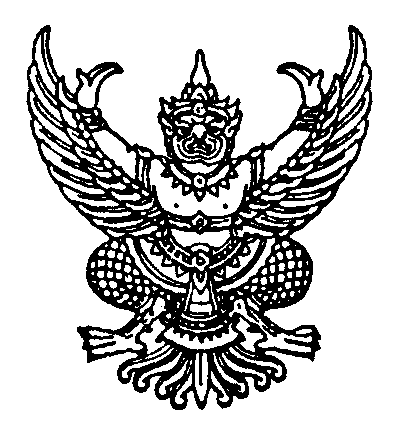 ข้อบังคับมหาวิทยาลัยธรรมศาสตร์ว่าด้วยคุณสมบัติ หลักเกณฑ์ และวิธีการแต่งตั้งและถอดถอนอาจารย์พิเศษ ผู้ช่วยศาสตราจารย์พิเศษ และรองศาสตราจารย์พิเศษ พ.ศ. ๒๕๖๔  ………..…………......……………………..โดยที่เป็นการสมควรให้มีข้อบังคับมหาวิทยาลัยธรรมศาสตร์ที่เกี่ยวกับคุณสมบัติ หลักเกณฑ์ และวิธีการแต่งตั้งและถอดถอนอาจารย์พิเศษ ผู้ช่วยศาสตราจารย์พิเศษ และรองศาสตราจารย์พิเศษอาศัยอำนาจตามความในมาตรา ๒๓ (๒) และมาตรา ๗๓ วรรคสาม แห่งพระราชบัญญัติมหาวิทยาลัยธรรมศาสตร์ พ.ศ. ๒๕๕๘ สภามหาวิทยาลัยได้มีมติในการประชุม ครั้งที่ ๔/๒๕๖๔ เมื่อวันที่ 
๒๖ เมษายน ๒๕๖๔ เห็นชอบให้ออกข้อบังคับไว้ดังต่อไปนี้ข้อ ๑ ข้อบังคับนี้เรียกว่า “ข้อบังคับมหาวิทยาลัยธรรมศาสตร์ว่าด้วยคุณสมบัติ หลักเกณฑ์ และวิธีการแต่งตั้งและถอดถอนอาจารย์พิเศษ ผู้ช่วยศาสตราจารย์พิเศษ และรองศาสตราจารย์พิเศษ 
พ.ศ. ๒๕๖๔”ข้อ ๒ ข้อบังคับฉบับนี้ให้ใช้บังคับนับถัดจากวันประกาศเป็นต้นไปข้อ ๓ ในข้อบังคับนี้“คณะ” หมายความว่า คณะ วิทยาลัย และให้หมายความรวมถึงสถาบันที่จัดการศึกษาหลักสูตรระดับปริญญาตรีหรือบัณฑิตศึกษาด้วย“คณะบดี” หมายความร่วมถึง ผู้อำนวยการสถาบัน หรือหัวหน้าส่วนงานที่เรียกชื่ออย่างอื่น ที่จัดการศึกษาระดับปริญญาตรีหรือระดับบัณฑิตศึกษาด้วย“คณะกรรมการประจำคณะ” หมายความรวมถึง คณะกรรมการประจำสถาบันหรือส่วนงานที่เรียกชื่ออย่างอื่นที่จัดการศึกษาระดับปริญญาตรีหรือระดับบัณฑิตศึกษาด้วย“คณะกรรมการพิจารณาตำแหน่งทางวิชาการ” หมายความว่า คณะกรรมการพิจารณาตำแหน่งทางวิชาการ มหาวิทยาลัยธรรมศาสตร์ข้อ ๔ ให้อธิการบดีเป็นผู้รักษาการตามข้อบังคับนี้และให้มีอำนาจออกประกาศ                      ของมหาวิทยาลัยเพื่อปฏิบัติตามข้อบังคับนี้หมวด ๑อาจารย์พิเศษข้อ ๕ อาจารย์พิเศษให้แต่งตั้งจากผู้ซึ่งมิได้เป็นคณาจารย์ประจำของมหาวิทยาลัยที่มีความรู้ ความชำนาญ หรือความเชี่ยวชาญในสาขาวิชาหรือรายวิชาที่จะได้รับมอบหมายให้ทำการสอนให้คณบดีโดยความเห็นชอบจากคณะกรรมการประจำคณะพิจารณาเสนอชื่อผู้มีคุณสมบัติตามวรรคหนึ่งต่ออธิการบดีเพื่อพิจารณาแต่งตั้งเป็นอาจารย์พิเศษอธิการบดีอาจมอบอำนาจแต่งตั้งอาจารย์พิเศษให้เป็นอำนาจของคณบดีก็ได้หมวด ๒ผู้ช่วยศาสตราจารย์พิเศษข้อ ๖ ผู้ได้รับการแต่งตั้งเป็นผู้ช่วยศาสตราจารย์พิเศษต้องมีระยะเวลาการปฏิบัติงาน 
ผลการสอน และผลงานทางวิชาการตามหลักเกณฑ์ดังต่อไปนี้(๑) มีระยะเวลาการปฏิบัติงานในตำแหน่งอาจารย์พิเศษหรือในฐานะผู้บรรยายพิเศษ       ของมหาวิทยาลัยธรรมศาสตร์ รวมกันแล้วไม่น้อยกว่า ๕ ปี(๒) มีชั่วโมงสอนประจำรายวิชาที่กำหนดไว้ในหลักสูตรของมหาวิทยาลัยและต้องผ่านเกณฑ์การประเมินผลการสอนไม่ต่ำกว่าระดับดีหรือชำนาญตามหลักเกณฑ์และวิธีการประเมินผลการสอน              ที่คณะกำหนด(๓) มีผลงานทางวิชาการในลักษณะอื่นที่มีคุณภาพดี และแสดงถึงความเชี่ยวชาญ                     ที่เป็นที่ประจักษ์อาจารย์พิเศษที่เคยเป็นคณาจารย์ประจำของมหาวิทยาลัยตำแหน่งอาจารย์อาจนำระยะเวลาการปฏิบัติงานในตำแหน่งอาจารย์มานับเป็นระยะเวลาการปฏิบัติงานตามวรรคหนึ่ง (๑) ก็ได้หมวด ๓รองศาสตราจารย์พิเศษข้อ ๗ ผู้ได้รับการแต่งตั้งเป็นรองศาสตราจารย์พิเศษต้องมีระยะเวลาการปฏิบัติงาน 
ผลการสอน และผลงานทางวิชาการตามหลักเกณฑ์ดังต่อไปนี้(๑) มีระยะเวลาการปฏิบัติงาน อย่างหนึ่งอย่างใด ดังนี้     (๑.๑) มีระยะเวลาการปฏิบัติงานในตำแหน่งผู้ช่วยศาสตราจารย์พิเศษของมหาวิทยาลัยมาแล้วไม่น้อยกว่า ๒ ปี     (๑.๒) มีระยะเวลาการปฏิบัติงานในตำแหน่งอาจารย์พิเศษของมหาวิทยาลัยหรือในฐานะผู้บรรยายพิเศษที่คณะรับรองมาแล้วเป็นเวลา ดังนี้	    (๑.๒.๑) ไม่ต่ำกว่า ๓ ปี สำหรับผู้ที่สำเร็จการศึกษาระดับปริญญาเอกหรือเทียบเท่า	    (๑.๒.๒) ไม่ต่ำกว่า ๖ ปี สำหรับผู้ที่สำเร็จการศึกษาระดับปริญญาโทหรือเทียบเท่า	    (๑.๒.๓) ไม่ต่ำกว่า ๘ ปี สำหรับผู้ที่สำเร็จการศึกษาระดับปริญญาตรีหรือเทียบเท่า(๒) มีชั่วโมงสอนประจำรายวิชาที่กำหนดไว้ในหลักสูตรของมหาวิทยาลัยและต้องผ่านเกณฑ์การประเมินผลการสอนไม่ต่ำกว่าระดับดีมากหรือชำนาญพิเศษตามหลักเกณฑ์และวิธีการประเมินผลการสอน ที่คณะกำหนด(๓) มีผลงานทางวิชาการในลักษณะอื่นที่มีคุณภาพดี และแสดงถึงความเชี่ยวชาญ                      ที่เป็นที่ประจักษ์อาจารย์พิเศษที่เคยเป็นคณาจารย์ประจำของมหาวิทยาลัยตำแหน่งผู้ช่วยศาสตราจารย์
อาจนำระยะเวลาการปฏิบัติงานในตำแหน่งผู้ช่วยศาสตราจารย์มานับเป็นระยะเวลาการปฏิบัติงานตาม
วรรคหนึ่ง (๑) (๑.๑) ก็ได้อาจารย์พิเศษที่เคยเป็นคณาจารย์ประจำของมหาวิทยาลัยตำแหน่งอาจารย์อาจนำระยะเวลาการปฏิบัติงานในตำแหน่งอาจารย์มานับเป็นระยะเวลาการปฏิบัติงานตามวรรคหนึ่ง (๑) (๑.๒) ก็ได้ผลงานทางวิชาการตาม (๓) ต้องไม่เป็นผลงานที่ถูกใช้ในการขอตำแหน่งทางวิชาการมาแล้วหมวด ๔ผลงานทางวิชาการข้อ ๘ คำจำกัดความ รูปแบบ การเผยแพร่ และคุณลักษณะคุณภาพผลงานทางวิชาการ               ที่จะใช้ขอตำแหน่งทางวิชาการตามข้อบังคับนี้ ให้เป็นไปตามหลักเกณฑ์ที่กำหนดไว้ในประกาศมหาวิทยาลัยธรรมศาสตร์ว่าด้วยคำจำกัดความ รูปแบบ การเผยแพร่ ลักษณะคุณภาพผลงานทางวิชาการ และลักษณะการมีส่วนร่วมในผลงานทางวิชาการโดยอนุโลมหมวด ๕จริยธรรมและจรรยาบรรณทางวิชาชีพข้อ ๙ ผู้ที่จะได้รับการแต่งตั้งตำแหน่งทางวิชาการตามข้อบังคับนี้ ต้องไม่เป็นผู้ประพฤติ
ผิดจริยธรรมและจรรยาบรรณทางวิชาการ และต้องไม่เป็นผู้ประพฤติผิดตามข้อบังคับมหาวิทยาลัยธรรมศาสตร์ว่าด้วยจรรยาบรรณของบุคลากรและอาจารย์จริยธรรมและจรรยาบรรณทางวิชาการมีดังต่อไปนี้(๑) มีความซื่อสัตย์ทางวิชาการ โดยต้องไม่กระทำการดังต่อไปนี้     (๑.๑) ไม่นำผลงานทางวิชาการของผู้อื่นมาเป็นผลงานของตน     (๑.๒) ไม่ลอกเลียนผลงานทางวิชาการของผู้อื่น     (๑.๓) ต้องไม่นำผลงานทางวิชาการของตนเองในเรื่องเดียวกันไปเผยแพร่                     ในวารสารวิชาการมากกว่าหนึ่งฉบับ(๒) ต้องแสดงหลักฐานของการค้นคว้าโดยอ้างถึงหรืออ้างอิงถึงบุคคลและแหล่งที่มา        ของข้อมูลที่นำมาใช้ในผลงานทางวิชาการของตนเอง(๓) ต้องไม่มุ่งถึงผลประโยชน์ทางวิชาการจนละเลยต่อหลักสิทธิมนุษยชนหรือสิทธิส่วนบุคคลของผู้อื่น(๔) ต้องจัดทำผลงานทางวิชาการโดยใช้หลักวิชาการเป็นเกณฑ์และเสนอผลงาน                   ตามความเป็นจริง ปราศจากอคติ ไม่จงใจเบี่ยงเบนผลการศึกษาหรือวิจัยโดยมุ่งหวังผลประโยชน์ส่วนตัว หรือจงใจก่อให้เกิดความเสียหายแก่ผู้อื่น หรือไม่ขยายข้อค้นพบโดยไม่ได้ตรวจสอบยืนยันในทางวิชาการ(๕) ต้องนำผลงานไปใช้ประโยชน์ในทางที่ถูกต้อง ชอบธรรม และชอบด้วยกฎหมาย(๖) ต้องแสดงการได้รับอนุญาตหรือต้องปฏิบัติถูกต้องตามหลักเกณฑ์ของการวิจัยในคนหรือสัตว์ เฉพาะกรณีการทำผลงานทางวิชาการที่เป็นการทำวิจัยในคนหรือสัตว์หมวด ๖การดำเนินการแต่งตั้งผู้ช่วยศาสตราจารย์พิเศษ รองศาสตราจารย์พิเศษข้อ ๑๐ เมื่อคณะเห็นสมควรแต่งตั้งตำแหน่งผู้ช่วยศาสตราจารย์พิเศษ และรองศาสตราจารย์พิเศษให้แก่ผู้ใด ให้คณะดำเนินการตรวจสอบระยะเวลาการปฏิบัติงาน ผลการสอน และผลงานทางวิชาการ ของผู้นั้น หากเห็นว่าอยู่ในเกณฑ์ที่จะได้รับการแต่งตั้งให้คณะดำเนินการแต่งตั้งคณะกรรมการ ประกอบด้วย(๑) คณบดี เป็นประธาน(๒) กรรมการที่แต่งตั้งจากกรรมการประจำคณะประเภทผู้ทรงคุณวุฒิ จำนวนสามคน(๓) รองคณบดีที่รับผิดชอบงานด้านวิชาการ เป็นกรรมการและเลขานุการคณะกรรมการตามวรรคหนึ่งมีหน้าที่ตรวจสอบระยะเวลาการปฏิบัติงาน ภาระงานสอน 
ผลการสอน ผลงานทางวิชาการ และจริยธรรมและจรรยาบรรณทางวิชาการของผู้ที่จะเสนอแต่งตั้ง และพิจารณาแต่งตั้งคณะกรรมการผู้ทรงคุณวุฒิเพื่อพิจารณาประเมินผลงานทางวิชาการ และจริยธรรมและจรรยาบรรณทางวิชาการให้นำจริยธรรมและจรรยาบรรณทางวิชาการตามข้อบังคับมหาวิทยาลัยธรรมศาสตร์ว่าด้วยคุณสมบัติ หลักเกณฑ์ และวิธีการแต่งตั้งและถอดถอนตำแหน่งทางวิชาการของคณาจารย์ประจำซึ่งเป็นพนักงานมหาวิทยาลัย มาใช้กับการแต่งตั้งตำแหน่งทางวิชาการของอาจารย์พิเศษตามข้อบังคับนี้ด้วยข้อ ๑๑ คณะกรรมการผู้ทรงคุณวุฒิในการแต่งตั้งผู้ช่วยศาสตราจารย์พิเศษ หรือ
รองศาสตราจารย์พิเศษให้มีองค์ประกอบเช่นเดียวกับคณะกรรมการผู้ทรงคุณวุฒิในการแต่งตั้ง                ผู้ช่วยศาสตราจารย์ รองศาสตราจารย์ หรือศาสตราจารย์ตามข้อบังคับมหาวิทยาลัยธรรมศาสตร์ว่าด้วยคุณสมบัติ หลักเกณฑ์ และวิธีการแต่งตั้งและถอดถอนตำแหน่งทางวิชาการของคณาจารย์ประจำซึ่งเป็นพนักงานมหาวิทยาลัย แล้วแต่กรณีให้นำหลักเกณฑ์การพิจารณา วิธีการดำเนินงาน และการประชุมของคณะกรรมการผู้ทรงคุณวุฒิตามข้อบังคับมหาวิทยาลัยธรรมศาสตร์ว่าด้วยคุณสมบัติ หลักเกณฑ์ และวิธีการแต่งตั้งและ     ถอดถอนตำแหน่งทางวิชาการของคณาจารย์ประจำซึ่งเป็นพนักงานมหาวิทยาลัย มาใช้กับการพิจารณาแต่งตั้งผู้ช่วยศาสตราจารย์พิเศษและรองศาสตราจารย์พิเศษ โดยอนุโลมข้อ ๑๒ เมื่อคณะกรรมการผู้ทรงคุณวุฒิ ตามข้อ ๑๑ พิจารณาประเมินผลงานทางวิชาการ และจริยธรรมและจรรยาบรรณทางวิชาการแล้ว ให้แจ้งผลการประเมินต่อคณะกรรมการตามข้อ ๑๐ 
เพื่อพิจารณาเสนอคณะกรรมการพิจารณาตำแหน่งทางวิชาการตรวจสอบและรายงานสภามหาวิทยาลัย     
เพื่อมีมติอนุมัติการแต่งตั้งตำแหน่งผู้ช่วยศาสตราจารย์พิเศษ รองศาสตราจารย์พิเศษ หรือศาสตราจารย์พิเศษ ต่อไปข้อ ๑๓ การแต่งตั้งตำแหน่งผู้ช่วยศาสตราจารย์พิเศษและรองศาสตราจารย์พิเศษ        
ให้ทำเป็นประกาศมหาวิทยาลัยหมวด ๗การถอดถอนข้อ ๑๔ หากปรากฏภายหลังจากการแต่งตั้งให้ดำรงตำแหน่งว่าผู้ดำรงตำแหน่งทางวิชาการของอาจารย์พิเศษผู้ใดได้จัดทำผลงานทางวิชาการที่นำเสนอเพื่อประกอบการพิจารณาแต่งตั้งให้ดำรงตำแหน่งทางวิชาการโดยมีการประพฤติผิดจริยธรรมหรือจรรยาบรรณทางวิชาการ ให้ถอดถอนผู้นั้นจากตำแหน่ง
ทางวิชาการที่ได้แต่งตั้งโดยใช้ผลงานทางวิชาการที่มีการประพฤติผิดนั้นบทเฉพาะกาลข้อ ๑๕ การพิจารณาตำแหน่งทางวิชาการของอาจารย์พิเศษที่ยังดำเนินการไม่แล้วเสร็จ ในขณะที่ข้อบังคับนี้ใช้บังคับ ให้คงดำเนินการต่อไปตามข้อบังคับที่ใช้อยู่เดิมจนกว่าจะแล้วเสร็จ   ประกาศ ณ วันที่ ๗ มิถุนายน พ.ศ. ๒๕๖๔   				      (ศาสตราจารย์พิเศษ นรนิติ เศรษฐบุตร)             				     นายกสภามหาวิทยาลัย 